Construction (if other state type)VALUATION OF THE PROPERTYName and address of the selling agent or person to be contacted for accessWhat type of survey do you require?If you are unsure, please contact us and we will talk you through the options available to you.Teachers Building Society, Allenview House, Hanham Road, Wimborne, Dorset, BH21 1AGAuthorised by the Prudential Regulation Authority and regulated by the Financial Conduct Authority and the PrudentialRegulation Authority. Register no. 156580.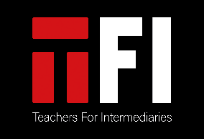 DETAILS OF THE PROPERTY TO BE MORTGAGEDName of ApplicantsFull address of the property to be mortgagedPurchase PricePurchase Price£PostcodePostcodeWalls-BrickStoneOtherRoof-TileThatchedOtherYear of Construction‘NEW’ if being constructed‘NEW’ if being constructed‘NEW’ if being constructed‘NEW’ if being constructed‘NEW’ if being constructed‘NEW’ if being constructedIf less than 10 years old is an NHBC certificate available?If less than 10 years old is an NHBC certificate available?If less than 10 years old is an NHBC certificate available?YesNoHouseBungalowFlat/MaisonetteStudioDetachedSemi-DetachedTerracedConversionPurpose BuiltIf a flat, what floor is it on?Total number of floors in the block?Is there a lift?YesNoNumber of BedroomsKitchensBathroomsRec. RoomsGaragesWC’sFreeholdLeaseholdOtherIf leasehold how many years are left on the lease?£Annual Ground Rent£Annual Maintenance or Service Charge£Is the property WHOLLY for RESIDENTIAL use?YesNoDETAILS OF YOUR MORTGAGE REQUIREMENTS (Please  or enter N/A, as appropriate)Loan required£What type of mortgage do you require?RepaymentInterest OnlyRepayment and Interest Onlyif soRept  £Int Only  £Mortgage Term RequiredyearsPostcodePhone No.Basic Valuation   Homebuyers   Full Structural SurveyFor Office Use:Completed ByNB registered as New AppPaid by chequePaid by Credit Card (by phone)ESIS Required Y/N